2017 Memorial Funds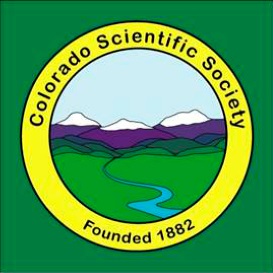 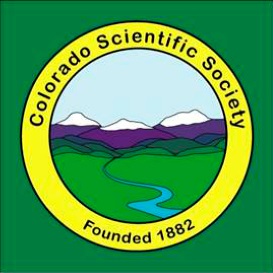 Research Grant ApplicationSUBMIT BY MARCH 31, 2017 TO: Peter Barkmann Chair of the Memorial Funds CommitteeColorado Scientific Societybarkmann@mines.eduCheck appropriate box below:*** The remainder of the application consists of a 3-page proposal (see below). Please combine the first page of this application, with your proposal, into a single document. ***YOU HAVE 2 PAGES TO PROVIDE SEPARATE REPONSES TO (6) AND (7). 6.  Please provide a summary of the research problem with background information necessary to understand the research question. You will be scored on how well you convey the following points:What is the research question you aim to answer?Hypothesis/Hypotheses you plan to test.Applicable background necessary to understand the project and proposed research plan.The regional or disciplinary importance of this work. What is the potential impact of this research?Include references, if applicable.7.   Please detail how and when this research will be conducted. You will be scored on how well you convey the following points:What actions are you taking to answer your research question and test your hypothesis? (i.e. how will this research be conducted)What is the timeline for this research project?Do you have the necessary resources available to conduct your plan (i.e., if you propose a laboratory-based research project, do you have access to the necessary laboratory equipment?)*Explanatory figures are encouraged, but optional, and must fit within the 2-page limit.YOU HAVE 1 PAGE TO PROVIDE SEPARATE RESPONSES TO (8) AND (9).8.  Please include an itemized budget and budget justification.  Please see the ‘Policies and Procedures’ for guidelines regarding allowable items. You will be scored on the following points:An itemized budget that includes the entire project budget.  Please indicate what line items are requested from CSS. A table will likely make your budget easier to follow. You may use the example table below, if you wish (this is not required).  Note other grants that are currently supporting the proposed research project. Also list other grants for which you have applied.  You may use the example table below, if you wish (this is not required).  Is your budget economical and reasonable? Preference is given to reasonable budgets.Also include a short budget justification, which explains your funding request and any available resources.  Examples:  I have requested funding for 5 samples at $100/sample, which is the rate charged at the Research Grant Laboratory for isotope testing.I have requested $200 for the cost of a camping permit at the Research National Park, where I plan to conduct the proposed field research from Aug. 1- Aug. 14, 2017.I have not requested funding for sample preparation, as I have access to a soils lab at my university, at no cost. EXAMPLE TABLES:9.  Please attach a short biographical sketch. This should include, but is not limited to, the following:Any experience which is applicable to your research project. Education. Research interests (overall thesis research or academic endeavors).Include a bibliography of your own publications (if applicable) and conference abstracts (or selected abstracts).1.Name of applicant:Email address:Mailing address:(address where check will be mailed after May 1, if project is funded)(address where check will be mailed after May 1, if project is funded)Community College StudentCommunity College StudentCommunity College StudentUndergraduateUndergraduateUndergraduateUndergraduateM.S. Candidate - YearM.S. Candidate - YearM.S. Candidate - Year122+FSJS122+UndergraduateUndergraduateM.S. Candidate - YearM.S. Candidate - YearM.S. Candidate - YearPh.D. Candidate – YearPh.D. Candidate – YearPh.D. Candidate – YearPh.D. Candidate – YearJS122+1233+2.Expected Completion Date for Degree:3.University:4.Project Title:5.Project Supervisors:ItemPer unit cost(if applicable)Total Amount Amount Requested from CSSTotalsYear AppliedAgency Applied toAmount RequestedAmount GrantedTotal